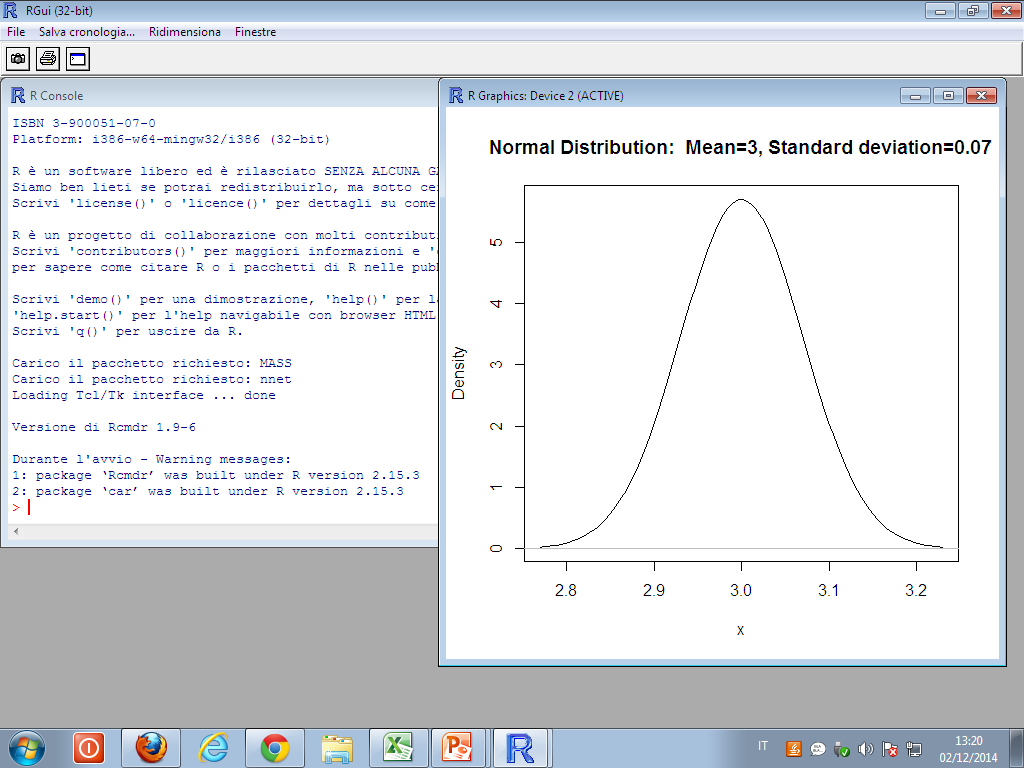 Se ipotesi bidirezionale H0: Alfa = 0,05	Zc = 1,96Alfa = 0,01	Zc = 2,58Alfa = 0,001	Zc = 3,29Es 8.21Se bidirezionaleH0: media = 3,5HA: media ≠ 3,5Se monodirezionale (RISPOSTA  CORRETTA)H0: media ≤ 3,5 (affermazione della casa farmaceutica)HA: media > 3,5ERRORE DI PRIMO TIPO: rifiuto H0 quando è veraNel caso specifico, non permetto alla casa farmaceutica di fare pubblicità anche se avevano ragioneERRORE DI SECONDO TIPO: accetto H0 quando è falsaPermetto alla casa farmaceutica di fare pubblicità anche se avevano tortoAppunti 4 dicembre (mancano)Appunti 9 dicembreCome fare per Tabella Pivot in Excel per statistiche descrittive e grafici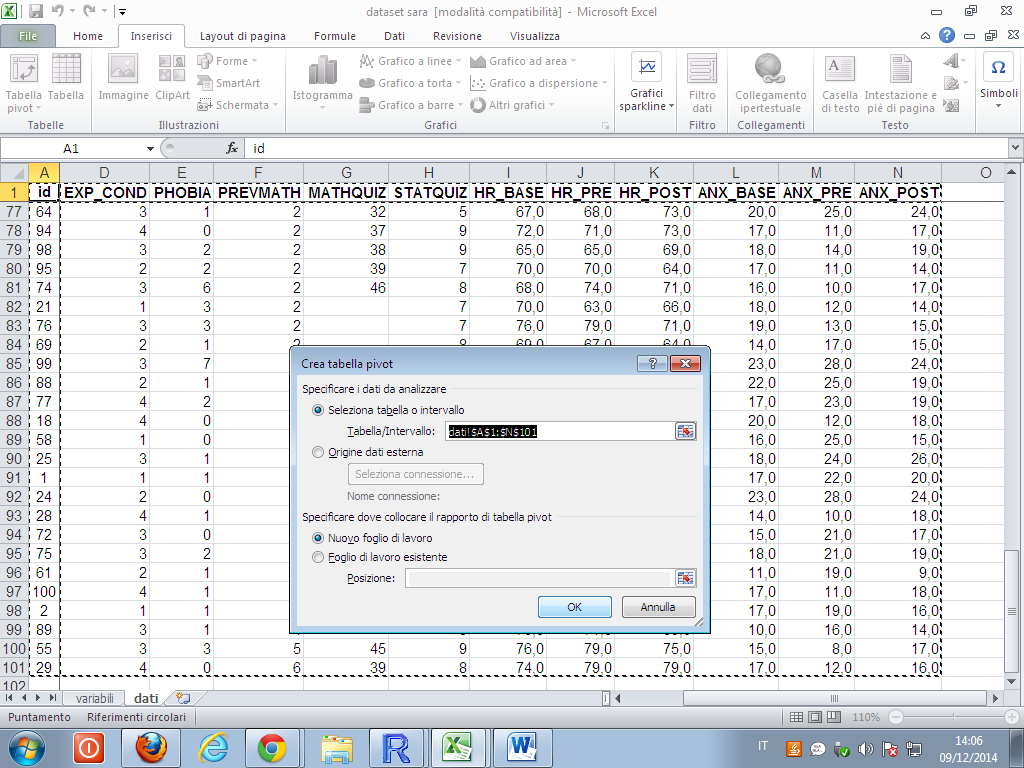 Carico il dataset Sara con il programma RCome prima operazione converto le variabili numeriche in fattori,e in particolare:GENDER: 1=M; 2=FUGMAJOR: 1=PSI; 2=MED; 3=BIO; 4=SOC; 5=ECOEXP_COND: lasciare i numeri come nomi dei livelli (1, 2, 3, 4)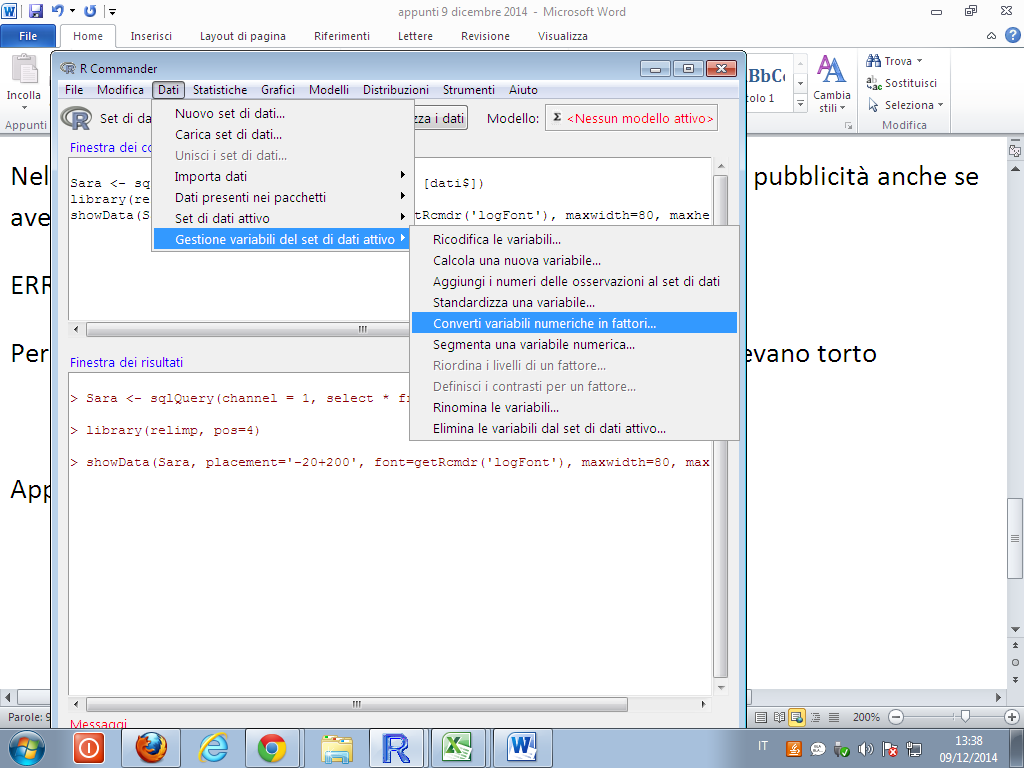 Come salvare il dataset in R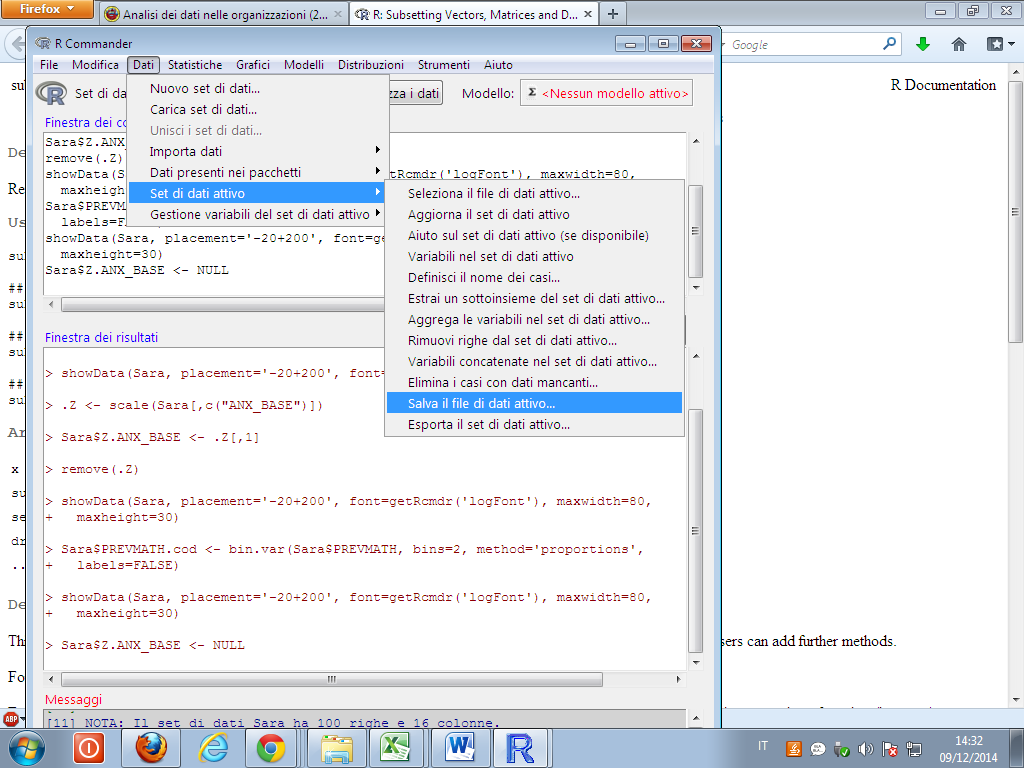 Creare classi da una variabile numerica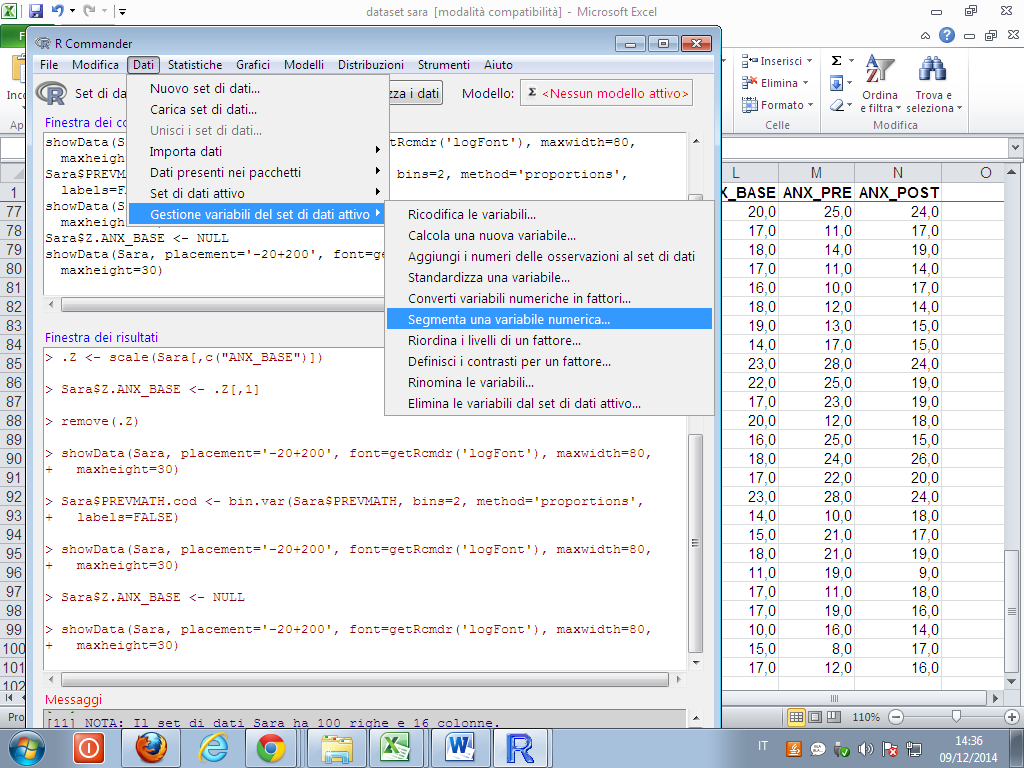 data:  HR_BASE by GENDER F = 0.7823, num df = 56, denom df = 42, p-value = 0.3877alternative hypothesis: true ratio of variances is not equal to 1 95 percent confidence interval: 0.4360369 1.3706827 sample estimates:ratio of variances          0.7822881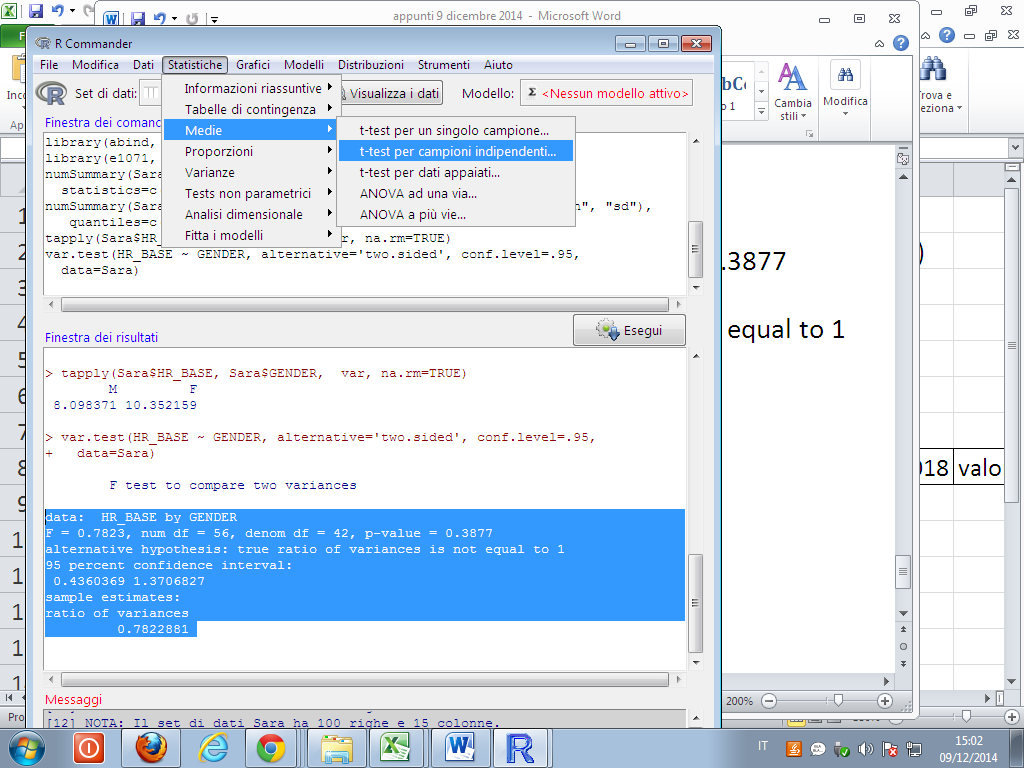 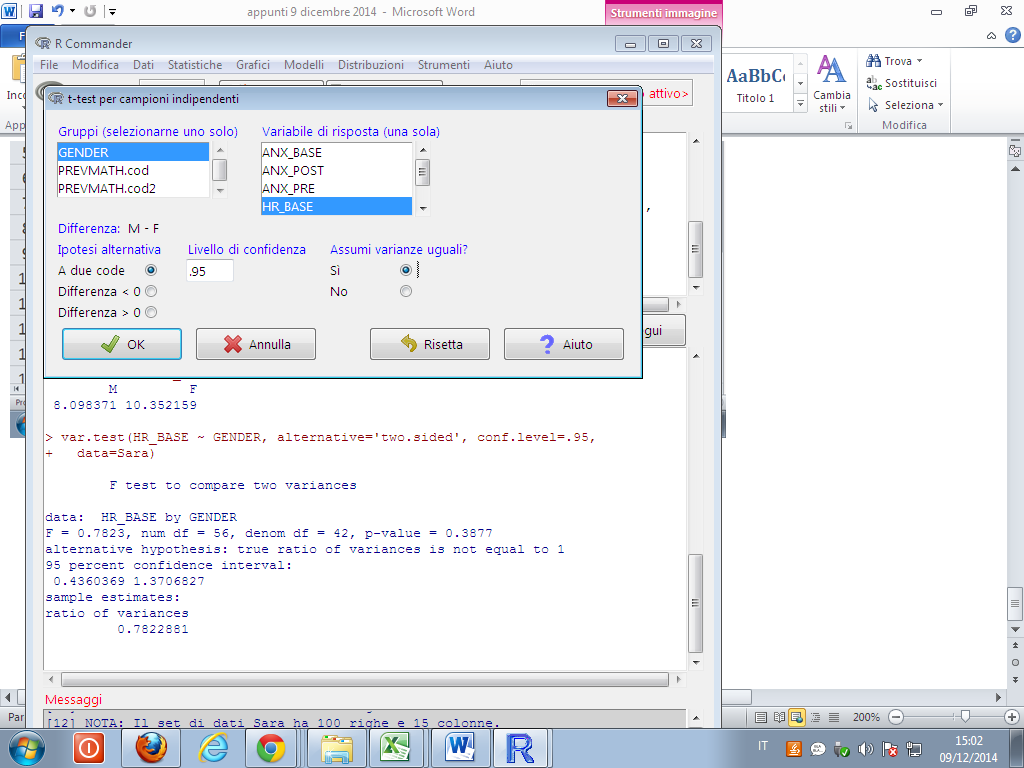 DOMANDA: C’è differenza tra maschi e femmine quanto a frequenza cardiaca misurata in condizioni base?quale è il livello di scala delle variabili di cui sto testando l’esistenza di una relazioneGenere: variabile qualitativaFrequenza cardiaca: variabile quantitativaIn questo caso sto confrontando due valori medi (media della frequenza cardiaca), uno relativo al gruppo dei maschi, uno relativo al gruppo delle femmine. Quindi mi trovo nella situazione di applicare un t-test per campioni indipendenti (fatta salva l’assunzione di normalità delle distribuzioni delle due popolazioni)per applicare un t-test per campioni indipendenti devo scegliere tra la situazione “varianze uguali” e “varianze diverse”, per cui è necessario fare un test di verifica di ipotesi sulle varianze (test F)In base all’esito del test sulle varianze (accetto H0 : le due varianze sono uguali; oppure rifiuto H0 : le due varianze non sono uguali) cambia il modo di calcolare l’errore standard e i g.d.l.Un’altra decisione da prendere è se si tratta di una ipotesi monodirezionale o bidirezionale. Nel primo caso ipotizzo esplicitamente una direzione della differenza (il più delle volte per motivi teorici); nel secondo caso ipotizzo solo la differenza tra le due medie. Nel caso del presente esempio si tratta dunque di una ipotesi bidirezionale.> t.test(HR_BASE~GENDER, alternative='two.sided', conf.level=.95, +   var.equal=TRUE, data=Sara)	Two Sample t-testdata:  HR_BASE by GENDER t = 3.8651, df = 98, p-value = 0.0001997 (cfr. p.108)alternative hypothesis: true difference in means is not equal to 0 95 percent confidence interval: 1.143659 3.557279 sample estimates:mean in group M mean in group F        73.28070        70.93023> t.test(STATQUIZ~PREVMATH.cod, alternative='less', conf.level=.95, +   var.equal=TRUE, data=Sara)	Two Sample t-testdata:  STATQUIZ by PREVMATH.cod t = -3.3782, df = 98, p-value = 0.0005239alternative hypothesis: true difference in means is less than 0 95 percent confidence interval:       -Inf -0.5953797 sample estimates:mean in group 1 mean in group 2        6.485294        7.656250Poiché il valore p calcolato in base ai dati campionari è inferiore al p critico (cioè alfa, 0,05), rifiuto l’ipotesi nulla e quindi le medie sono diverse.DOMANDA: Mi chiedo se l’ansia pre, dato che siamo in una situazione pre-esame, e quindi potenzialmente con ansia elevata, sia maggiore dell’ansia post, ovvero del livello di ansia misurato dopo che la prova è stata sostenuta.quale è il livello di scala delle variabili di cui sto testando l’esistenza di una relazione?Ansia pre: variabile quantitativaAnsia post: variabile quantitativaIn questo caso sto confrontando due valori medi sempre all’interno dello stesso gruppo. Quindi mi trovo nella situazione di applicare un t-test per campioni appaiati (dipendenti, paired, accoppiati) (fatta salva l’assunzione di normalità delle distribuzioni delle due popolazioni)per applicare un t-test per campioni appaiati non devo fare il test sulle varianze.Un’altra decisione da prendere è se si tratta di una ipotesi monodirezionale o bidirezionale. Nel primo caso ipotizzo esplicitamente una direzione della differenza (il più delle volte per motivi teorici); nel secondo caso ipotizzo solo la differenza tra le due medie. Nel caso del presente esempio si tratta dunque di una ipotesi monodirezionale.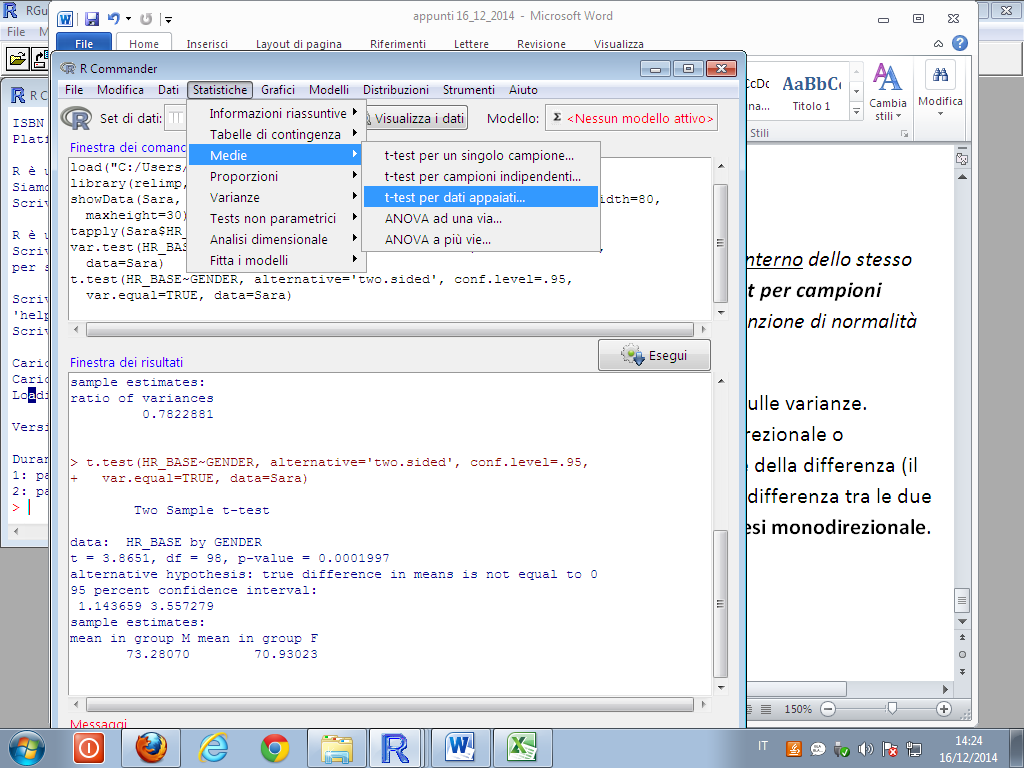 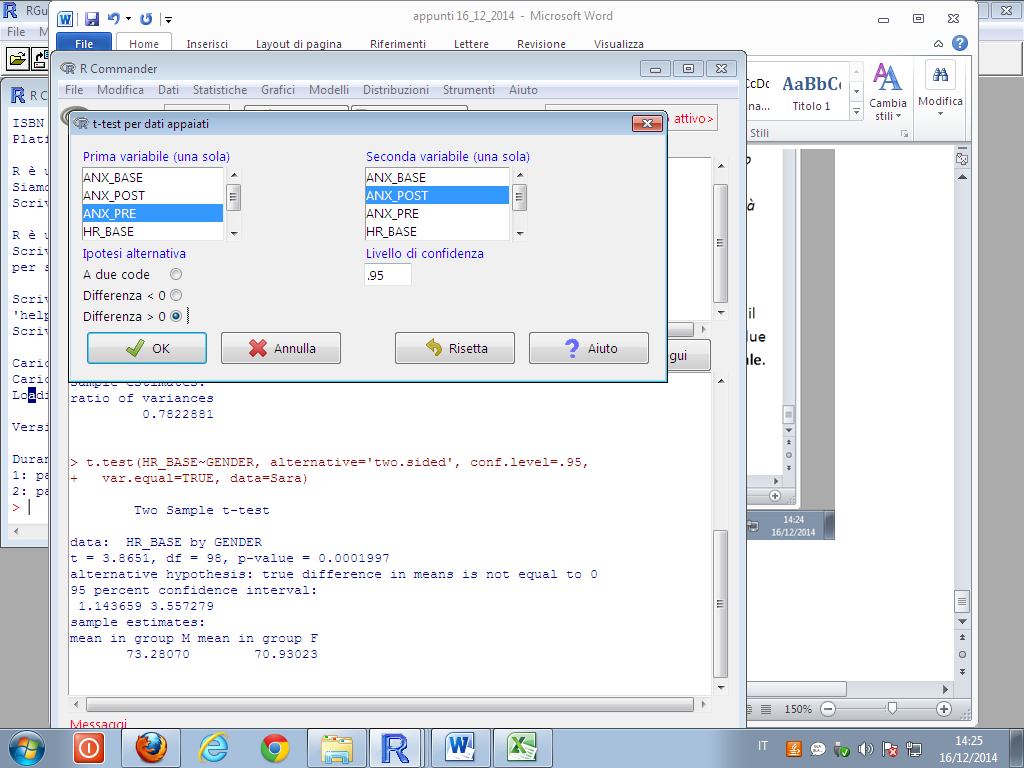 > t.test(Sara$ANX_PRE, Sara$ANX_POST, alternative='greater', conf.level=.95, +   paired=TRUE)	Paired t-testdata:  Sara$ANX_PRE and Sara$ANX_POST t = 0.4018, df = 99, p-value = 0.3443alternative hypothesis: true difference in means is greater than 0 95 percent confidence interval: -0.563816       Inf sample estimates:mean of the differences                    0.18Poiché il valore p calcolato in base ai dati campionari è superiore al p critico (cioè alfa, 0,05), accetto l’ipotesi nulla e il punteggio medio di ansia prima dell’esame non è maggiore del punteggio medio di ansia dopo l’esame.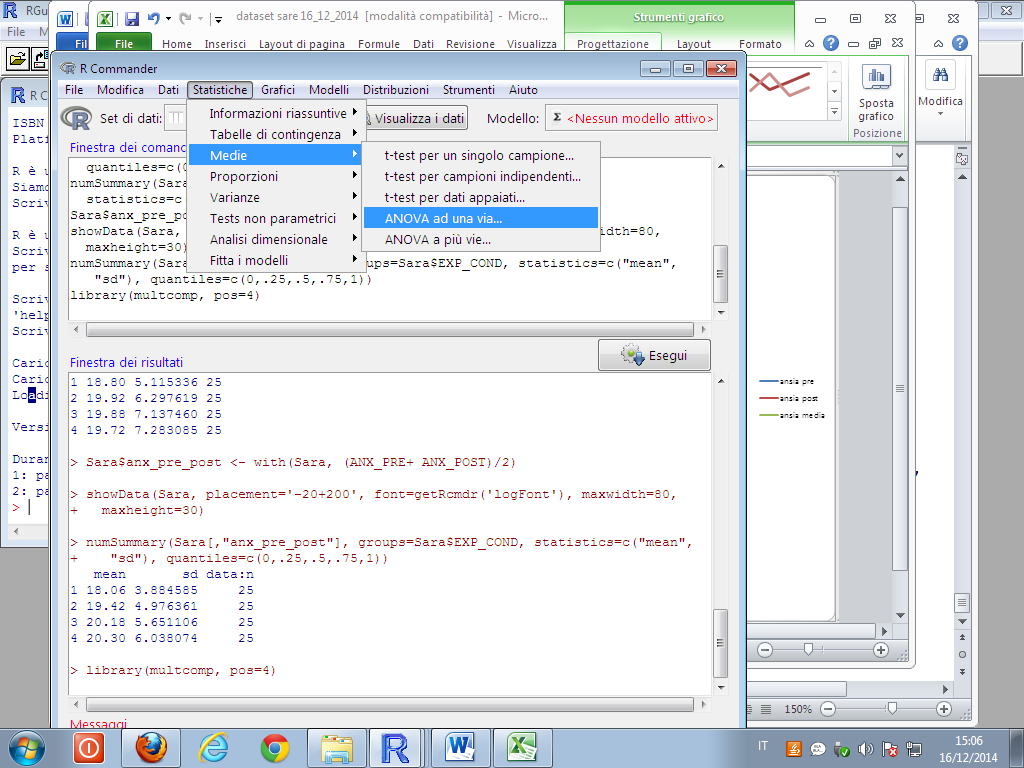 DOMANDA: Mi chiedo se c’è un effetto della condizione sperimentale sull’ansia post, ovvero se almeno una delle coppie possibili di valori di ansia post esame ha valori diversi.> AnovaModel.2 <- aov(ANX_POST ~ EXP_COND, data=Sara)> summary(AnovaModel.2)            Df Sum Sq Mean Sq F value Pr(>F)  EXP_COND     3  197.8   65.95   3.082  0.031 *Residuals   96 2054.2   21.40                 ---Signif. codes:  0 '***' 0.001 '**' 0.01 '*' 0.05 '.' 0.1 ' ' 1 > numSummary(Sara$ANX_POST , groups=Sara$EXP_COND, statistics=c("mean", "sd"))   mean       sd data:n1 17.32 3.613862     252 18.92 4.545327     253 20.48 4.646863     254 20.88 5.502424     25> .Pairs <- glht(AnovaModel.2, linfct = mcp(EXP_COND = "Tukey"))> summary(.Pairs) # pairwise tests	 Simultaneous Tests for General Linear HypothesesMultiple Comparisons of Means: Tukey ContrastsFit: aov(formula = ANX_POST ~ EXP_COND, data = Sara)Linear Hypotheses:           Estimate Std. Error t value Pr(>|t|)  2 - 1 == 0    1.600      1.308   1.223   0.6139  3 - 1 == 0    3.160      1.308   2.415   0.0808 .4 - 1 == 0    3.560      1.308   2.721   0.0382 *3 - 2 == 0    1.560      1.308   1.192   0.6332  4 - 2 == 0    1.960      1.308   1.498   0.4427  4 - 3 == 0    0.400      1.308   0.306   0.9900  ---Signif. codes:  0 '***' 0.001 '**' 0.01 '*' 0.05 '.' 0.1 ' ' 1 (Adjusted p values reported -- single-step method)> confint(.Pairs) # confidence intervals	 Simultaneous Confidence IntervalsMultiple Comparisons of Means: Tukey ContrastsFit: aov(formula = ANX_POST ~ EXP_COND, data = Sara)Quantile = 2.61595% family-wise confidence levelLinear Hypotheses:           Estimate lwr     upr    2 - 1 == 0  1.6000  -1.8213  5.02133 - 1 == 0  3.1600  -0.2613  6.58134 - 1 == 0  3.5600   0.1387  6.98133 - 2 == 0  1.5600  -1.8613  4.98134 - 2 == 0  1.9600  -1.4613  5.38134 - 3 == 0  0.4000  -3.0213  3.8213> cld(.Pairs) # compact letter display   1    2    3    4  “a" "ab" "ab"  "b" > old.oma <- par(oma=c(0,5,0,0))> plot(confint(.Pairs))> par(old.oma)> remove(.Pairs)